государственное бюджетное образовательное учреждение Самарской областиосновная общеобразовательная школа №21 города Новокуйбышевскагородского округа Новокуйбышевск Самарской областиструктурное подразделение «Детский сад «Дружная семейка»Мастер – класс«Изотерапия, как средство решения эмоционально – личностных              проблем и укрепления психического здоровья дошкольников»Педагог-психолог:Ливанова Т.В.Здравствуйте, уважаемые коллеги!Тема мастер – класса «Изотерапия, как средство решения эмоционально – личностных проблем и укрепления психического здоровья дошкольников»  на первый взгляд не связана с работой воспитателя. Вы можете сказать, что это работа психолога. Я бы хотела услышать ваши ожидания от нашей сегодняшней встречи (2 – ответа).Я надеюсь, что смогу ответить на ваши вопросы и каждый из вас получит то, что ожидает.У каждого из вас есть силуэт человечка. Возьмите любой  фломастер и раскрасьте его в соответствии со своими ощущениями и ожиданиями. Голова – это ваши представления о теме мастер – класса.  Тело – ваши ощущения, чувства, эмоции ожидаемые  от предстоящей работы. В конце нашей встречи мы к ним вернемся.Итак, что же такое  арт – терапия?Это инновационная технология, выражающаяся  в заботе об эмоциональном самочувствии и психологическом здоровье  личности, группы, коллектива.Привлекательность   этого метода для современного человека состоит в том, что арт- терапия в основном использует невербальные способы самовыражения и общениСуществует большое разнообразие видов арттерпии и один из них – изо- терапия. Она предлагает человеку  выразить свои чувства и переживания с помощью рисования, лепки, конструирования, работы с природным материалом,  помогая тем самым найти новые способы общения с миром, делая этот процесс радостным, интересным и успешным для каждого.В процессе экспериментальной деятельности  нашим коллективом создана система комплексного сопровождения  детей группы «риска», имеющими проблемы  в эмоционально – личностной сфере,  общении и поведении. Специфика сопровождения ребенка в  ДОУ такова, что весь коллектив сотрудников (не только педагогический)  участвует в создании условий для благоприятного развития дошкольников.  Работая в идеологии  «команды» каждый  специалист  выполняет свои четко определенные задачи  и функции.В процессе экспериментальной работы мною разработана авторская программа «Радуга красок», направленная на  развитие  социально и эмоционально успешной личности дошкольника  средствами изотерапии, которая является  наиболее мягким и вместе с тем очень эффективным методом  работы с трудными детьми. Ребенок  может не говорить или не может принять  своими проблемы своими, но при этом  лепит, поет, выражает себя через движение  телом.  Показаниями для проведения арт – терапевтической работы являются негативная «Я концепция», дисгармоничная заниженная самооценка, низкая степень самопринятия, трудности эмоционального развития, импульсивность, повышенная тревожность, страхи, агрессивность, неадекватное поведение.Разработанный мной коррекционно – развивающий  цикл включает два блока встреч. В первую  входят  образовательные ситуации, помогающие детям осознать и отреагировать свои внутренние эмоциональные состояния:  «Мое настроение», «Радость», «Грусть», «Удивление», «Страх».  Второй блок  направлен  на осознание своего личностного «Я» и формирование способов эффективного взаимодействия детей друг с другом: «Я», «Я и мои друзья», «Хоровод цветов», «Добрые дела».Набор детей в группу осуществляется по рекомендациям педагога - психолога, который проводит углубленную психологическую диагностику, определяет характер и причину проблем ребенка и намечает  индивидуальный маршрут его сопровождения. Одновременно кружок  посещают  6 – 8 детей.  В течении года проводится 2-3 цикла занятий , что соответственно увеличивает процент охвата детей, нуждающихся в коррекционной  работе.  Работа в технологии изотерапии рекомендует  определенную  структуру образовательной ситуации, необходимость сохранять логическую последовательность её частей, что снижает тревожность, увеличивает предсказуемость, делает обстановку более защищенной.Основная часть  занятий посвящена созидательному творчеству. На  каждой встрече  воплощается свой образ, включающий в себя  ценностные личностные качества. Детям дается до трех заданий и при необходимости включаются логические связки или тренинговые упражнения.Особый акцент  делается на выборе изобразительных  техник. На первых встречах  используются техники с неоформленными материалами, не закрепощающие ребенка, например, кляксография, монотипия, рисование воздухом, пальцами и т. п.  Это позволяет снизить страхи, тревожность, дает полет  фантазии.  В дальнейшем увеличивается количество парных и групповых заданий, в процессе которых детям приходиться договариваться, обсуждать, делить территорию, что способствует развитию навыков позитивного, бесконфликтного взаимодействия со сверстниками.Артерапевтическая работа предполагает большой выбор изобразительных материалов. Я предлагаю  детям все, что оставляет след на бумаге и наносим эти материалы на бумагу мы тоже всем, чем угодно.Выбор материалов определяет характер действия детей. Некоторые материалы, такие как карандаши, мелки, фломастеры, позволяют усилить внутренний контроль, в то время как другие  - акварель, гуашь, глина – способствуют свободному самовыражению и позволяют передавать более широкий спектр эмоций.В процессе работы в технологии изотерапии необходимо придерживаться ряда принципов (на слайде), важнейшим из которых является желание ребенка. Творчество без желания невозможно, как невозможен и доверительный диалог с ребенком. Таким образом мой вклад в общее дело определяет успешность коррекционно – развивающей работы в целом. Результатом нашей совместной  работы   является нормализация  психофизического состояния и эмоционально – личностного статуса ребенка и вывод его из группы риска, а так же социальная успешность при переходе на новую образовательную ступень и легкая  адаптация к  ситуации школьного обучения.Опыт своей работы я представляла на разных уровнях. Но наиболее значимыми достижениями стали  грамота  победителя в 9 международной ярмарке социально -  педагогических инноваций в г. Отрадном Самарской области и  диплом лауреата 2 Всероссийского конкурса «Я – педагог» в номинации  «Инновационные подходы к организации воспитательного процесса в ДОУ».А сейчас я  предлагаю вам принять участие в  имитационной  игре  в технологии изотерапии «Путешествие на неизведанную планету»Имитационная игра.Прежде чем отправиться в путешествие я предлагаю вам небольшую памятку участника мастер – класса:Получай удовольствие от того, что делаешь!Позволь себе быть свободным!Проявляй доброжелательность к себе и другим.Постарайся быть внимательным к окружающим!Избегай оценок и суждений!Говори только о собственных чувствах, ощущениях, настроениях. И ВСЕ ПОЛУЧИТСЯ!!!Сегодня мы будем общаться, выражать свои чувства, ощущения, эмоции с использованием методов технологии арт – терапии.Часть первая – ритуал  приветствияПрежде, чем мы начнем нашу работу, нам необходимо познакомиться.  Посмотрите какой чудесный шарик у меня в руках.  Он не простотой, волшебный. Когда вы его передаете с ним передается ваше тепло, ваша доброта. Сейчас  мы будем передавать его и каждый, у кого он окажется,  назовет свое имя и  то, что он любит делать больше всего. Замечательно, мы с вами не просто познакомились, но и поделились своим теплом и положительными эмоциями. Этот шарик в течение всего  путешествия будет помогать нам. Тот в чьи руки он попадет, будет делиться с участниками  мастер класса своими чувствами, ощущениями, впечатлениями.Часть вторая – дополнительное рисованиеСегодня я хочу пригласить вас в одно увлекательное космическое путешествие. На чем же мы полетим? Какой вид транспорта выберем?  Конечно же, космический корабль. Каждый из вас представляет свой корабль, для кого – он должен быть прочнее, для кого – то надежнее, для кого – то красивее. И для того  что бы он получился совершенным, мы нарисуем его все вместе, но только по очереди. Каждый начнет рисовать на свое листе. По сигналу колокольчика вы останавливаетесь и передаете его соседу справа. Так вы будете дорисовывать корабли других людей, пока ваш корабль не вернется к вам. Рефлексия: Предлагаю двум участникам (тем, кому дам шарик) поделиться своими впечатлениями. Устраивает ли вас ваш корабль и внесенные в него изменения. Что вы чувствовали, когда увидели свой корабль. Какие эмоции испытывали, когда дорисовывали  чужие корабли.Вывод: в работе с дошкольниками прием хорош для формирования чувства толерантности, умения контролировать свои чувства, эмоции, адекватно реагировать  на действия сверстников. Часть третья – Изотворчество или свободное рисование.Итак, наши корабли готовы. Отправляемся в полет. Психологический настрой «Полет»Сядьте поудобнее, закройте глаза. Представьте себе темное небо с яркими звездами. Мы… одна команда большого космического корабля. Каждый занял свое место. Сейчас корабль поднимется в небо. Крепко – крепко сожмите штурвалы. Вы чувствуете корабль взлетает, как приятная тяжесть растекается по телу, прижимает нас. Корабль взлетает. Нам становится легко. Важно сейчас ровно дышать:Вдох - выдохВдох – выдохВдох – выдохХорошо! Мы почти не чувствуем свое тело, оно легкое, невесомое.Мы летим в космосе. На нас приветливо смотрят звезды.Давайте сделаем плавную посадку возьмемся за штурвалы, сильно надавим на педали, сделаем глубо-о-кий вдо-о-х и выдох.Глубокий вдох и выдох так и отпустим штурвалы и педали. Как плавно и мягко мы сели.Выходим из корабля и видим совсем незнакомую нам планету. Мы видим какой-то необыкновенной красоты цветы и совсем необычных насекомых и животных. А воздух пропитан свежестью и ароматом этой планеты. Мы протягиваем руки, чтобы дотронуться до цветов. Они протягивают свои головки к нам, как бы приветствуем нас. Мы чувствуем, как через наши пальцы в тело проходит тепло…Но нам пора возвращаться домой. Мы возьмем все это добро радость и чистоту с собой и поделимся со всеми людьми.Вот мы и дома. Полет был длинным и интересным. Давайте встанем, потянем руки, встряхнем. И нарисуем ту удивительную планету, которую видели только мы.У нас есть одна большая планета, но она абсолютно ничем не заселена.(Показываю большой шар из папье – маше)Мы все вместе будем рисовать одну планету  в техники изотерпии.   Нужно выполнять два условия:1. Можно рисовать в любой части планеты, любыми красками. Можно перемещаться вокруг планеты, дополнять рисунки других участников.2. Нельзя запрещать другому человеку рисовать там, где он захочет. Об окончании работы нам подскажет колокольчик.(Под звуки легкой музыки участники рисуют планету  в течении 2-3  минут)Рефлексия с воздушным шариком. Что понравилось. Что вызвало напряжение. Легко ли было договариваться. Не раздражало ли, что в твой рисунок  кто – то вмешивается.Вывод: Прием коллективного изотворчества очень эффективен для развития коммуникативных навыков детей, формирования умения договариваться, уступать друг другу. С другой стороны он способствует внутреннему раскрепощению, реализации своих внутренних ощущений, желаний.Часть четвертая:  Коммуникативное рисованиеВы помните, когда мы летали на неизведанную планету, то видели необычных животных, таких на земле не увидишь. Вот их мы сейчас и нарисуем. Рисовать будем  в парах. Разбиться на пары нам помогут карточки.Прежде чем начать рисовать нам необходимо подготовить  холст. В этом нам поможет  космический грунт, который мы набрали на неизведанной планете. (Предлагаю каждой паре контейнеры с сыпучим материалом, попересыпать его). Чувствуете, как утекает с пальцев тревога, неуверенность, раздражение. Возьмите емкость с  грунтом и засыпьте им поднос  (каждая пара готовит свое поле). Холсты для рисования мы подготовили, а теперь надо определиться с изображаемым объектом. В этом нам поможет чудесный мешочек. По очереди опускайте руку в него и нащупайте животное, которое будете рисовать. Данная техника называется коммуникативное рисование. Рисуем вдвоем одно животное в соответствии с тем, что мы почувствовали в мешочке. Главное условие – общаемся  друг с другом без слов, глазами, жестами, мимикой, красками.  Работу заканчиваем по сигналу колокольчика (2- 3 мин.). Рефлексия с воздушным шариком. Нравится ли вам  животное, которое у вас получилось?  Легко ли договариваться без слов?  Вывод. Данный прием развивает у детей навыки невербального общения, умения устанавливать позитивные контакты со сверстниками.Заключительная часть игры.  Любование своими работами. Участники передвигаются по кругу, по очереди останавливаются около рисунков, при желании комментируют их. Завершение мастер – класса. Возьмите своих человечков. Переверните их на другую сторону и если ваши представления и ощущения после нашей встречи изменились раскрасьте их по другому. Я вижу, что наша встреча оказалась полезной для вас, принесла вам тепло и удовлетворение. Надеюсь, что  я сумела  убедить вас в важности изо – терапии и возможности ее использования в работе с детьми.  В ваши педагогические копилки я хочу предложить небольшие памятки, где  вы найдете рекомендации по организации занятий в технологии арт – терапии, описание основных арт – терапевтических техник и картотеки нетрадиционных изобразительных техник.Литература:Свистунова Е.В., Горбунова Е.В. и др. Такие разные дети. Арттерапияя для дошкольников. – М. СтереоМир, 2007.Киселева М.В. Арт – теарпия в работе с детьми. – СПб, Речь, 2006.Лютова Е.К., Монина Г.Б. Тренинг эффективного взаимодействия с детьми. – СПб, Речь, 2001.Семаго Н.Я., Семаго  М.М.  Проблемные дети: Основы диагностической и коррекционной работы. – М., 2001.Приложение 1Особенности организации  занятий по арт – терапии1. Основное условие занятия  - желание ребенка . Творчество без желания невозможно, и, конечно, невозможен доверительный диалог с ребенком. 2. Важно постоянно поощрять ребенка, не применять негативных оценочных суждений, отрицательного программирования3. Тон диалога с ребенком ни в коем случае не должен быть нравоучительным или раздраженным. Если Вы чувствуете раздражение, лучше не заниматься вообще. Слова поощрения и благодарности нужно говорить в течение всего занятия. 4. Важным условием успешной работы является непосредственное участие самого педагога -  в той работе, которую он предлагает. Только тогда у ребенка формируется доверие к педагогу  и к той необычной деятельности, которая ему предлагается6. Важно, чтобы материал, с которым идет работа на занятии, был добротным, ярким, красивым, привлекательным.   Ребенок чувствует к себе отношение и через материал, с которым ему предлагают работать.7. Многие занятия требуют рассказа   педагога о том или ином явлении. Его монолог более всего полезен, если он помогает создать атмосферу необычности, таинственности происходящего и помогает совершиться чуду спонтанного самораскрытия ребенка8. Важно использовать  стабильную структуру занятия,  что дает ребенку чувство уверенности и эмоциональной защищенности:• состав участников группы должен быть постоянным;• необходимо принять групповые правила;• занятие должно начинаться и заканчиваться ритуалом;• следует сохранять логическую последовательность частей занятия.Приложение 2Требования к отбору материалов  для занятий         Выбор материала является важнейшей движущей силой в процессе художественной работы . Они побуждают ребенка  видеть и осязать, порождают эмоциональный подъем и осознание.Арт-терапевтическая работа предполагает большой набор различных изобразительных материалов:1)	Краски, карандаши, восковые мелки, пастель;2)	Для создания коллажей или объемных композиций используются журналы, газеты, обои, бумажные салфетки и т.п.3)	Природные материалы: кора, листья и семена растений, цветы  и т.п.4)  Сыпучие неструктурированные материалы: песок, опилки, крупы и т.д.4)	Для лепки — глина, пластилин, дерево, специальное тесто;5)	Бумага для рисования разных форматов и оттенков, картон; 6)	Кисти разных размеров, губки для закрашивания больших пространств, ножницы, нитки, разные типы клеев, скотч.        Качество материалов по возможности должно быть достаточно высоким, так как в противном случае может снизиться ценность самой работы и ее результатов в глазах ребенка.Приложение 3Комментарии  к структуре   образовательной ситуации в технологии изо - терапии1. Ритуал приветствияЧтобы дети чувствовали свою безопасность, чтобы обстановка имела какую-то стабильность, чтобы в ней изначально имелось что-то постоянное, базовое, надежное, в структуру образовательной ситуации  вводятся элементарные ритуалы. В нашем случае — это ритуал начала и окончания занятия. Дети и педагог собираются в определенном месте помещения, например, рассаживаются на ковре или на специальных напольных подушках, здороваются или соответственно прощаются друг с другом (при помощи жестов, небольших четверостиший, тактильных упражнения  и др.), высказываются по любому поводу (не только по поводу занятия) или выслушивают других. Ритуал занимает от 30 секунд до двух-трех минут,  и выступает как источник  межличностных отношений, позволяющих ребенку ощущать поддержку и принятие, признание сверстников и самоценность. Простой ритуал является отправной точкой: «включает» внимание, настраивает на работу, объединяет детей. Ритуал окончания занятия отмечает границу креативного пространства, переключает на привычный режим жизни.  Ритуалы начала и окончания показывают зону действия групповых норм и правил. «Сейчас это можно, после окончания — нельзя». В конце занятия обязательно включаются формулы – саморегуляции, дающие ребенку на позитивное восприятия  себя и своих товарищей.2. Настрой, разогревПрежде чем приступить к проработке выбранной темы, педагогу предстоит позаботиться о том, чтобы у каждого ребенка и группы в целом появилась готовность к осуществлению творческой деятельности. На этом этапе ребенок словно играет с изоматериалами, тренируется, «делает наброски» предстоящего сегодня действа. Поэтому и задания предлагаются очень простые, ритмичные, построенные на линии, форме и цвете.Этап «разогрева» может быть организован в индивидуальной и коллективной форме. Возможные варианты:• на собственном листе ребенок создает свой графический рисунок;• на общем листе одновременно рисуют все дети;• на общем листе по очереди дети добавляют элементы к совместному изображению.Как правило, тема рисования для всех одна, однако воплощают ее дети по-разному. Продукт коллективного рисования может быть совершенно непредсказуем. Дети могут начать с чего-то реалистичного, а закончить абстрактными штрихами и каракулями. Постарайтесь не ждать чего-то конкретного, и вы удивитесь неожиданному развитию рисунка. Обратите внимание детей на эту диковинную метаморфозу — ваше искреннее удивление станет еще одним образцом открытого проявления чувств.3. Основное содержаниеЭта часть посвящена созидательному творчеству. На каждом занятии воплощается свой образ, собирающий в себе ценные личностные качества.В основную часть может быть включено от одного до трех заданий и при необходимости логические связки или разминочные упражнения. Маленькие задания дополняют друг друга, создавая единый образ происходящего. Планируя занятия, следует учесть, что на первых встречах детям нужно предлагать изобразительные техники с акцентом на действия с неоформленными материалами, позволяющие снизить страхи, тревожность, активизировать воображение. «Графический отклик» в процессе арт-терапии особенно важен для детей, которые не могут осознать и словесно выразить свои внутренние конфликты. Обсуждение может быть ограничено вопросами, почему ребенок выбрал тот или иной материал, что чувствовал. Затем техники занятий направляются на восприятие ребенком себя: исследуются отношения с внешним миром, прорабатываются проблемы, с которыми ребенок сталкивается в обычной жизни. В дальнейшем увеличивается количество парных и групповых заданий. Детям приходится обсуждать идеи, договариваться, распределять меру участия, делить территорию. Такой подход помогает педагогу сделать арт-процесс последовательным, логически обоснованным, безопасным.4. Любование детскими работамиЭта часть занятия не выделяется в четко обозначенный во времени и пространстве этап, однако этот своеобразный ритуал очень важен с коррекционной точки зрения и является обязательным. Он проходит очень неформально. С искренним интересом и признанием принимать любое детское творение независимо от того, эстетично оно или содержательно, оригинально или типично, — это одно из специфичных умений арт-терапевта.  Главное - увидеть, подметить, согласиться, подчеркнуть своеобразие изображения, тем самым опосредованно «подарить» ребенку его собственную индивидуальность как ценность.5. Итог занятия (ритуал окончания занятия)Ритуал окончания — это «точка» занятия. К концу арт-сессии может наблюдаться свободное брожение детей. Кто-то уходит мыть руки, кисти, банки из-под воды, кто-то заканчивает рисунок, кто-то ищет место для своей работы,  размещает или прикрепляет  и т.д. Все чем-то заняты, и при этом каждый своим. Общий итоговый сбор всех участников в традиционном месте позволяет, во-первых, вернуть детей в атмосферу группы, а во-вторых, окончательно завершить, сделать акцент на чем-то особенно важном, с чем столкнулась группа и что стало ее достоянием в этот раз, дать оптимистичную установку на будущую неделю с использованием форм самовнушения.Приложение 4Приемы изотерапииИзотворчество. Для выполнения данной технологии необходимо взять краски, подготовить музыку и листы бумаги. Перед началом рисования ведущий проводит определенный психологический настрой, и затем все участники начинают рисовать, ничего не планируя и ни о чем не думая, - никакого реализма, участники рисуют то, что они увидели, почувствовали во время психологического настроя. Выбор красок ограничен лишь их наличием. Краски наносятся на бумагу, и участник старается рисовать, ни о чем не думая, не спрашивая себя: «Что бы это значило, для чего это, что это означает и т.п.».Во время рисования обязательно должны выполняться два условия:1) можно рисовать в любой части листа, любыми красками, дорисовывать рисунок другого человека;2) нельзя запрещать другому человеку рисовать там, где он хочет, не впускать на свой рисунок другого человека.Изотворчество выполняется в технологии развивающейся кооперации. Группа, как правило, доводится до 12 человек, но объединение возможно и дальше. (каждый раз с увеличением группы увеличивается лист, на котором рисуют все вместе, без границ и без слов, общаясь только красками).После окончания работы обязательно (!) проводится рефлексия работ - разговор по вопросам: 1. Как удалось передать свои чувства, состояние? 2. Что чувствовал каждый из участников во время рисования? 3. Какие ощущения испытал каждый от работы в группе? 4. Что мешало рисовать, что помогало рисовать?Свободное рисование. Каждый ребенок рисует то, что хочет нарисовать. на заданную тему. Рисунки выполняются индивидуально, а разговор после рисования происходит в группе. На рисование выделяется примерно 30 мин, затем рисунки вывешиваются и начинается беседа о сначала о рисунке высказываются члены группы, а потом - автор. Коммуникативное рисование. Группа объединяется в пары, у каждой пары свой лист бумаги, каждая пара совместно рисует на определенную тему, при этом, как правило, вербальные контакты исключаются, они общаются с помощью образов, красок, линий. После окончания рисования воспитатель выходит на беседу о работах. При этом анализируются не художественные достоинства произведений, а те мысли, чувства по поводу  процесса рисования, которые возникли у детей, и их отношение друг к другу в процессе работы.Совместное рисование. Несколько человек (или вся группа) молча рисуют на одном листе. По окончании рисования анализируется участие каждого члена группы, характер его вклада и особенности взаимодействия с другими детьми в процессе рисования. Воспитатель анализирует работу детей, наблюдая за их процессом рисования, то, как каждый ребенок выстраивает отношения с другими детьми, как он начинает рисовать, сколько места на листе занимает и т.д. Затем возможна консультация воспитателя у психолога о стиле взаимоотношений ребенка в группе и о той позиции, которую он занимает по отношению к себе и другим детям.Дополнительное рисование.Каждый ребенок, начав рисовать на своем листе, передает затем свой рисунок по кругу, и его сосед продолжает этот рисунок и что-то дополняет на лежащем перед ним чужом рисунке. Таким образом, каждый ребенок дополняет каждый раз рисунок другого ребенка. Рисунок должен побывать у каждого члена группы и прийти к своему «хозяину».Анализ детьми общего рисунка начинается с рассказа о том, что они хотели нарисовать, как они рисовали, что у них получилось, что они выразили на рисунке, какие чувства у них вызывает рисунок.Затем автор рисунка говорит, что он хотел нарисовать и что в результате общей работы на его рисунке получилось. Приложение 5Гратаж. Рисование на «волшебной бумаге.Этот способ выполнения рисунка путем процарапывания острым инструментом бумаги или картона, залитых тушью. Слово «гратаж» образовалось от французского «граттер» - скрести, царапать, поэтому другое название этой техники – техника царапанья.Для работы потребуется следующий материал: краски, свеча, жидкое мыло или густой шампунь, черная тушь, палочка с заостренным  концам (ее можно изготовить из  старых кистей, заточив их или использовать пластмассовую стеку для лепки).Сначала проведите предварительную работу. На лист бумаги нанесите красками пятна ярких цветов. Какие пятна? Любые, но только, чтобы не оставалось просветов между ними на бумаге. Когда краска высохнет, натрите поверхность листа свечой (так же без просветов) В шампунь или жидкое мыло ( мыло предварительно залейте водой, разведите водой, разведя его до густоты жидкой сметаны) вылейте тушь. Хорошенько размешайте, пока не получиться однообразная масса, и этой смесью покройте весь рисунок, так же не оставляя просветов. Ну вот, поле деятельности готово!После того как лист высохнет, можно приступать к рисованию, вернее к процарапыванию. Сидите, царапайте, пока не появиться верхний слой ярких красок. Темы разнообразны: космос, праздничный салют, ночной город… А если вы просто захотите поработать на контрастной основе, то можно обойтись без красок. Белый лист натереть воском с последующим выполнением всех этапов работы. Этот способ особенно  полезен в качестве одного из путей подготовке к работе над гравюрой. Да и внешне произведения, выполненные в технике гратажа, отличаются резким контрастом белых линий и черного фона, что делает их похожими на любую гравюру на дереве-ксилографию или  линогравюру.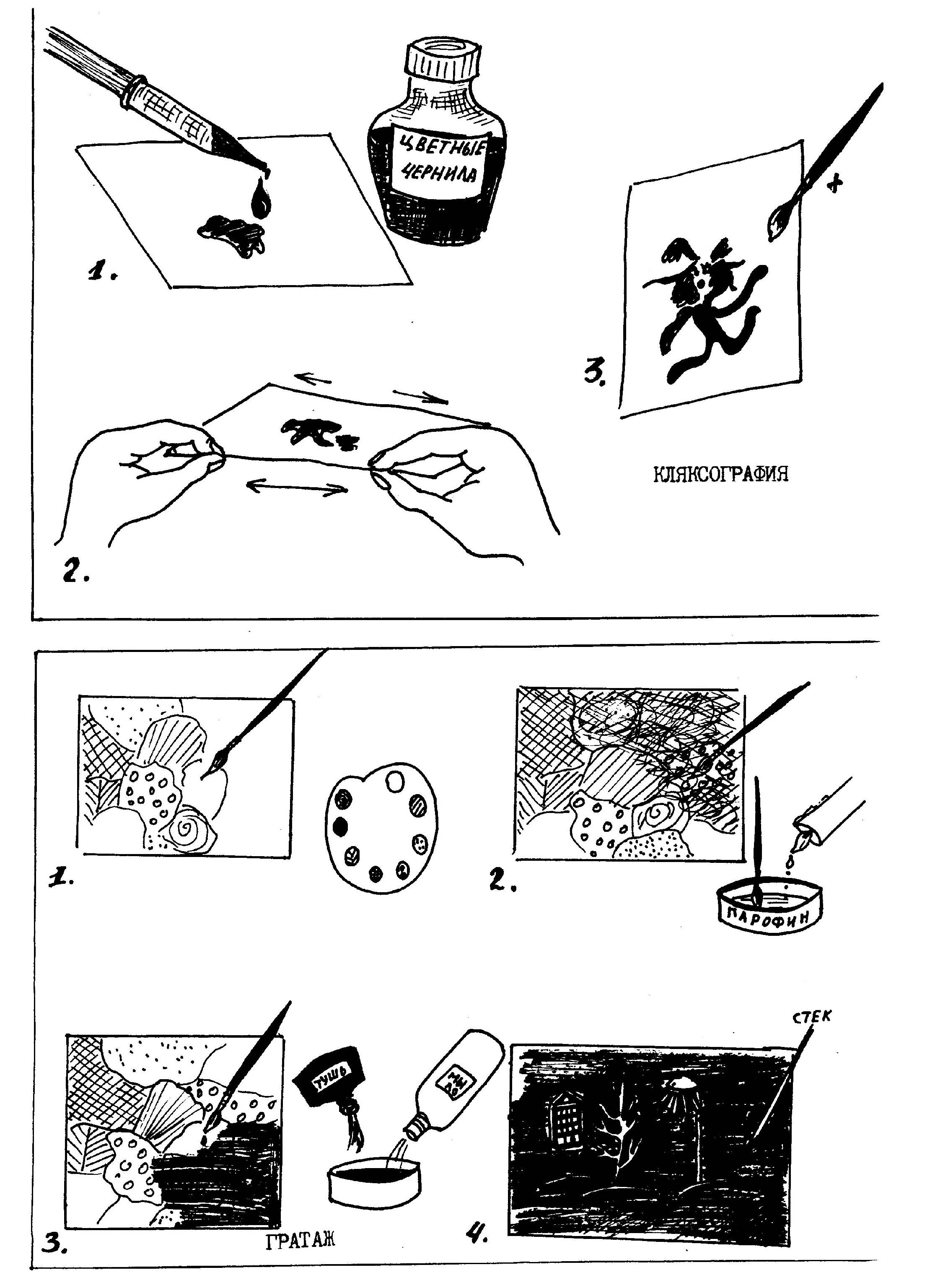 Рисование мыльными пузырями.Вспомните свое детство. Вы любили пускать мыльные пузыри и любоваться их разноцветной радугой. А вы знаете,  что можно рисовать мыльными пузырями? Нет? Мы вас научим. Для этого вам понадобиться: шампунь (или мыльный раствор), краски (пищевые красители, гуашь), трубочки для коктейля, ванночки для разведения краски с шампунем, бумага, акварель, кисти.Итак приступаем «шкодить»: в ванночки  налить шампунь, добавить в него разные красители (в каждую разного цвета). Предложить детям подуть слегка в трубочку, которую нужно вставить в ванночку с раствором. На поверхности будет появляться обильная мыльная пена нежных цветов. Когда  пена поднимется немного над краем ванночек, то нужно взять лист бумаги и приложить его сверху на пену. Слегка придавить и разгладить рукой поверхность листа. Затем аккуратно снять листок с ванночки. Получиться нежный, красивый отпечаток.Тематика рисования может быть самой разнообразной: космос, «в гостях у феи», волшебные зверята…Можете вместе с ребенком пофантазировать и подрисовывать недостающие детали (ракеты, спутники, стебли, сказочных героев и т.д.) или дополнить рисунок элементами аппликации.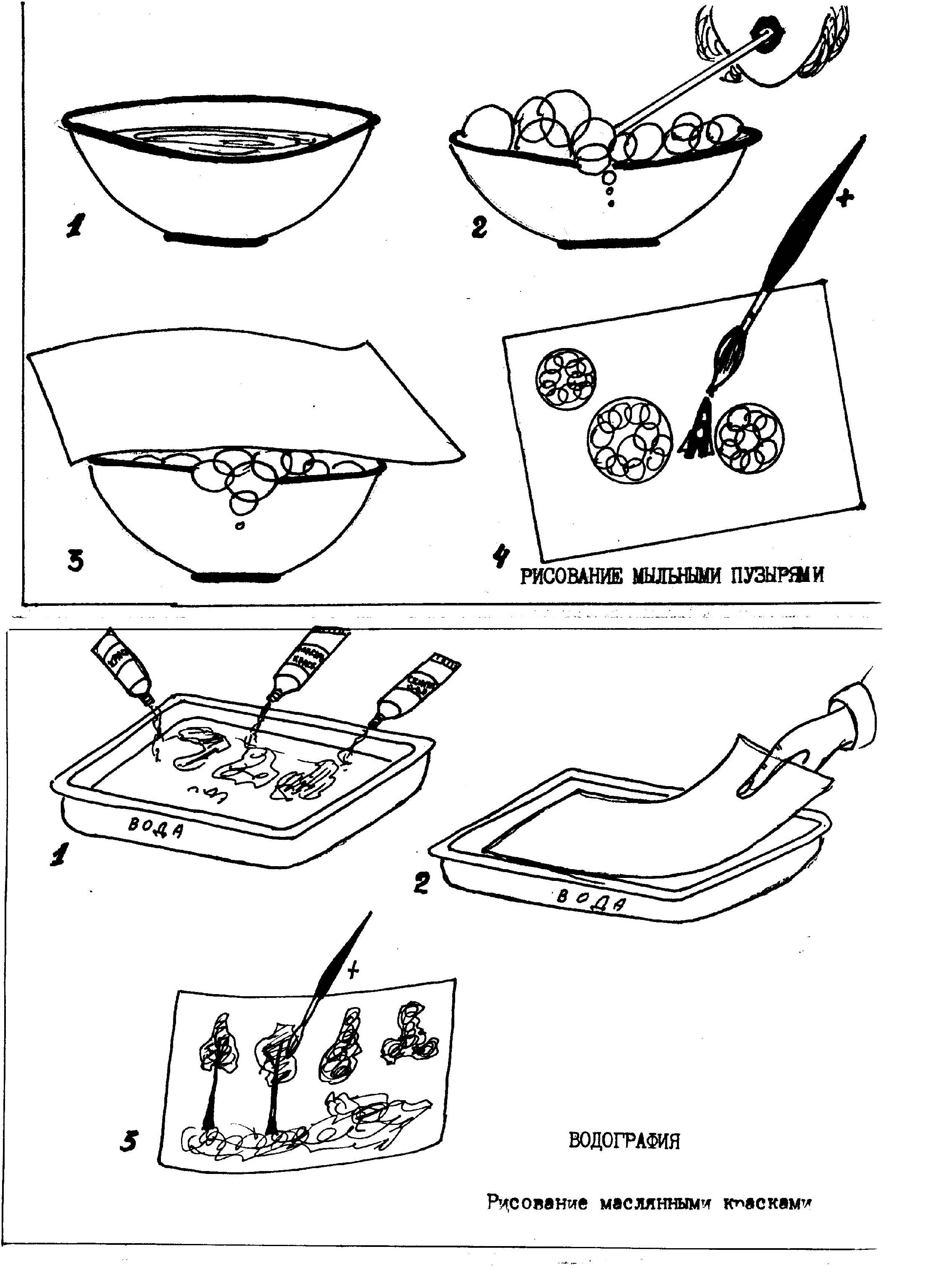 тМонотипия.Одна из простых техник рисования. Это слово происходит от греческих слов»моно» (один), и слова «тупос» (отпечаток. Количество красок в монотипии любое. Результат  - неожиданный эффект, при котором оттиск живописного изображения приобретает специфическую фактуру, отличающуюся мягкостью и легкой расплывчатостью очертаний, что придает ему особую прелесть. Вместе с ребенком переведите на бумагу рельефный рисунок со значка или монеты, оттисните на бумагу донышко от стакана, квадратной коробочки или какой-нибудь треугольный предмет. Обратите внимание ребенка на то, как форма оттиска зависит от формы предмета. Это позволит вам незаметно подвести его к понятиям «верх», «низ», к понятиям прямого и «зеркального» отображения предмета. Это один из приемов игры с детьми, способствующий развитию памяти, глазомера, игры, помогающей сформулировать  простейшие мыслительные операции. С такой игры советую начать занятия графикой.А теперь согните лист бумаги пополам. На одну сторону листа нанесите несколько капель жидко разведенной краски. Затем второй половиной накройте капли плотно прижмите и разгладьте рукой. Развернув, вы увидите необычные, причудливые узоры или волшебные кляксы. Предложите ребенку пофантазировать и представить на что это похоже (диковинные птицы, цветы, рыбы). Если  ребенок затрудняется, прорисуйте или предложите малышу подрисовать дополнительную деталь (листья, плавники, крылья…)Вместо обыкновенного листа бумаги можно использовать фотобумагу. Можно вырезать форму бабочки, стрекозы, жука, птицы и «оживить» их при помощи монотипии. Дети наносят капли краски на одно крыло и аналогично приему рисования на сложенной вдвое бумаге, прикрывают другое крыло второй половиной (где нанесены капли) и плотно прижимают. Разверните… Что произошло? Бабочка расправила крылья и старается улететь. При помощи этого приема легко объяснить детям законы симметрии.Еще один прием монотипии. Его дети любят больше всего. Для этого нам понадобиться предмет с гладкой поверхностью (плоский) – стекло, зеркальце, фотобумага, ДВП, пластик и т.д.  На его поверхность набрызгивается краска или дети могут поиграть с краской, смешивая ее на палитре (стеклышке). Накрыть палитру  с краской листом бумаги, прижать рукой, разгладить. Снять лист с палитры, перевернуть. Рассмотреть на что похоже? Дорисовать недостающие детали. Найдите время! Пофантазируйте с ребенком. Это будет чудесно! 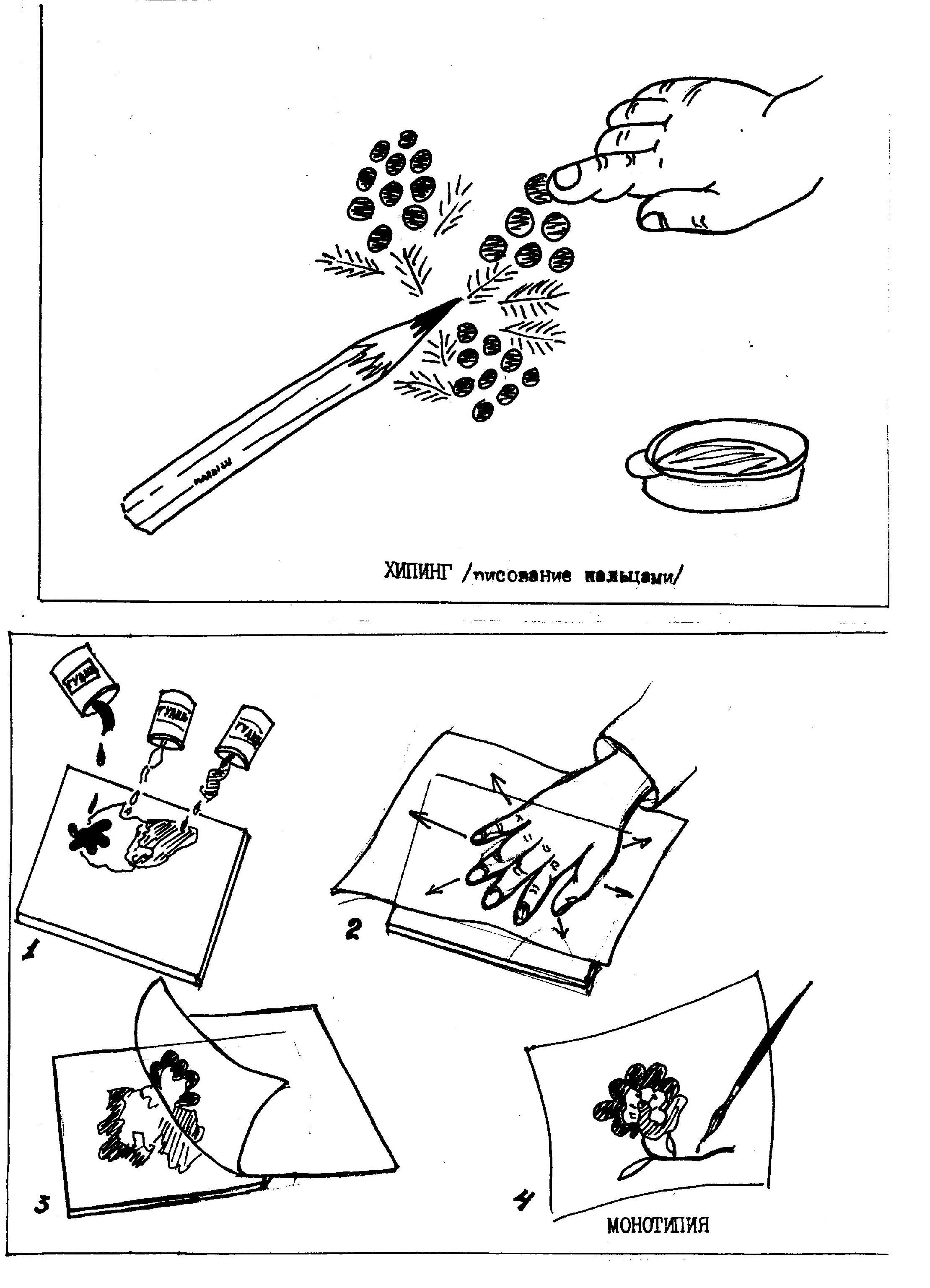 «Штамповка» рисунков.Вспомните детские «печатки» на песке. Чтобы освоить этот прием, вам необходима крупная печать, и изготовление которой потребует много времени. В качестве исходного материала обычно берут довольно толстый деревянный брусок, такой, чтобы его удобно было взять в руку. Одну из сторон бруска делают ровной и гладкой и на нее наклеивают картон- узоры. При этом узоры должны быть необязательно из бумаги. Они могут быть из веревки, пенеплена,  войлока, поролона и т.д. Затем на клеше накладывают краску и штампуют рисунки на бумагу, ткань. При помощи печати – клеше можно красиво украсить косынку, платок, коврик…Пусть ребенок украсит своим изделием уголок в своей комнате или изготовить его своим близким или друзьям в подарок. Порадуйтесь за него!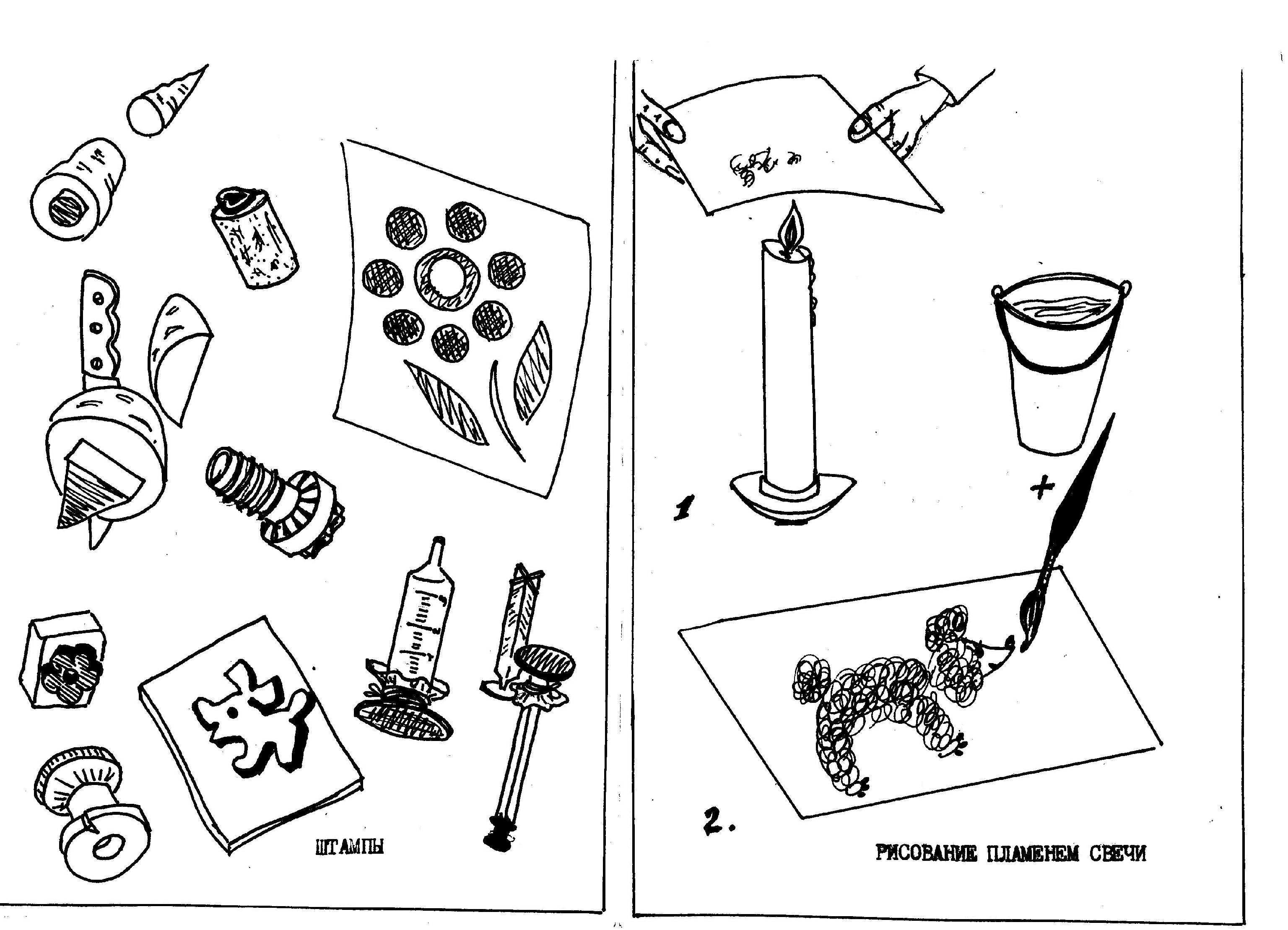 Рисование пламенем свечи.Огонь всегда притягивает человека. Нас к себе притягивает его магическая сила. Мы зачарованно смотрим на пламя и не можем оторваться. А наши дети тем более тянуться к таинственному. Им нужно узнать все загадочное, все потрогать, во все вникнуть. Не ругайте их, а лучше помогите во всем разобраться. Один из таких способов мы предлагаем вам – это рисование пламенем свечи. Вместе с ребенком вы узнаете свойства огня (даже то, что он опасен). Прежде всего приготовьте для техники безопасности  таз с водой. Объясните для чего это нужно. Зажгите свечу (она должна быть на подставке). Возьмите плотный лист бумаги (можно его слегка намочить) поднести лист к свече, держать над пламенем, делая медленные вращения. Следить, чтобы  листок не находился на одном месте долго и не воспламенился. Затем лист убирают от свечи, переворачивают и рассматривают: «На что похоже?»  Дорисовать  не достающие детали. Получаются нежные, ласковые звери, неведомые животные из сказки, пейзажи ит.д.Пальчиковая живопись. Хиппинг.Предлагаем вам вместе с вашим ребенком освоить технику рисования пальцами. Это называется: освоить пальчиковую живопись. Для этого нам не понадобятся ни кисти, ни карандаши. Только краски и руки. Что делать? Итак, у нас всегда готовы десять кисточек, которые постоянно вместе с нами. Что же это за кисточки? Догадались?  Конечно, это же наши пальчики! На каждый пальчик-кисточку своя краска. Можно рисовать точками, пятнышками, разводами. Освоились. А теперь попробуйте рисовать ладошками или ногами.Дети всегда в полном восторге. Воображение работает, как говориться со страшной силой. А уж как выходит избыток энергии!Можете устраивать в этой технике рисования соревнования, конкурсы.Волшебные нитки.Техника «волшебные нитки» вызывает бурный восторг у детей. Радуйтесь вместе с ними – они ведь маленькие волшебники! Для освоения этой «волшебной» техники вам понадобятся шерстяные нитки или нитки х/б №10, набор ярких красок. Краски нужно жидко развести водой. Конечно же нужна бумага. Темы для рисования сказочные, фантастические.Нарежьте нитки так, чтобы ими было легко работать. Опустите нитки в краску, чтобы она пропиталась. Держите ее за кончик. Дети могут вымазаться? Ничего умоются.  Ведь вода и мыло у вас в доме найдутся. Зато сколько радости – ведь можно шкодить! Когда нитка пропитается ее надо аккуратно уложить на лист бумаги и укрыть другим листком. Обязательно кончик нити должен высовываться. Держите верхний лист, а ниточку вытягивайте. На каждый новый цвет нужен новый лист, чтобы изображение не пачкалось.Ну а теперь посмотрите на что  это похоже.  Если  для изображения случайно получившегося богатыря, березки или птицы, чего-то не хватает, то можно недостающие детали дорисовать.Получилось? Мы рады, что и вам это техника очень понравилась.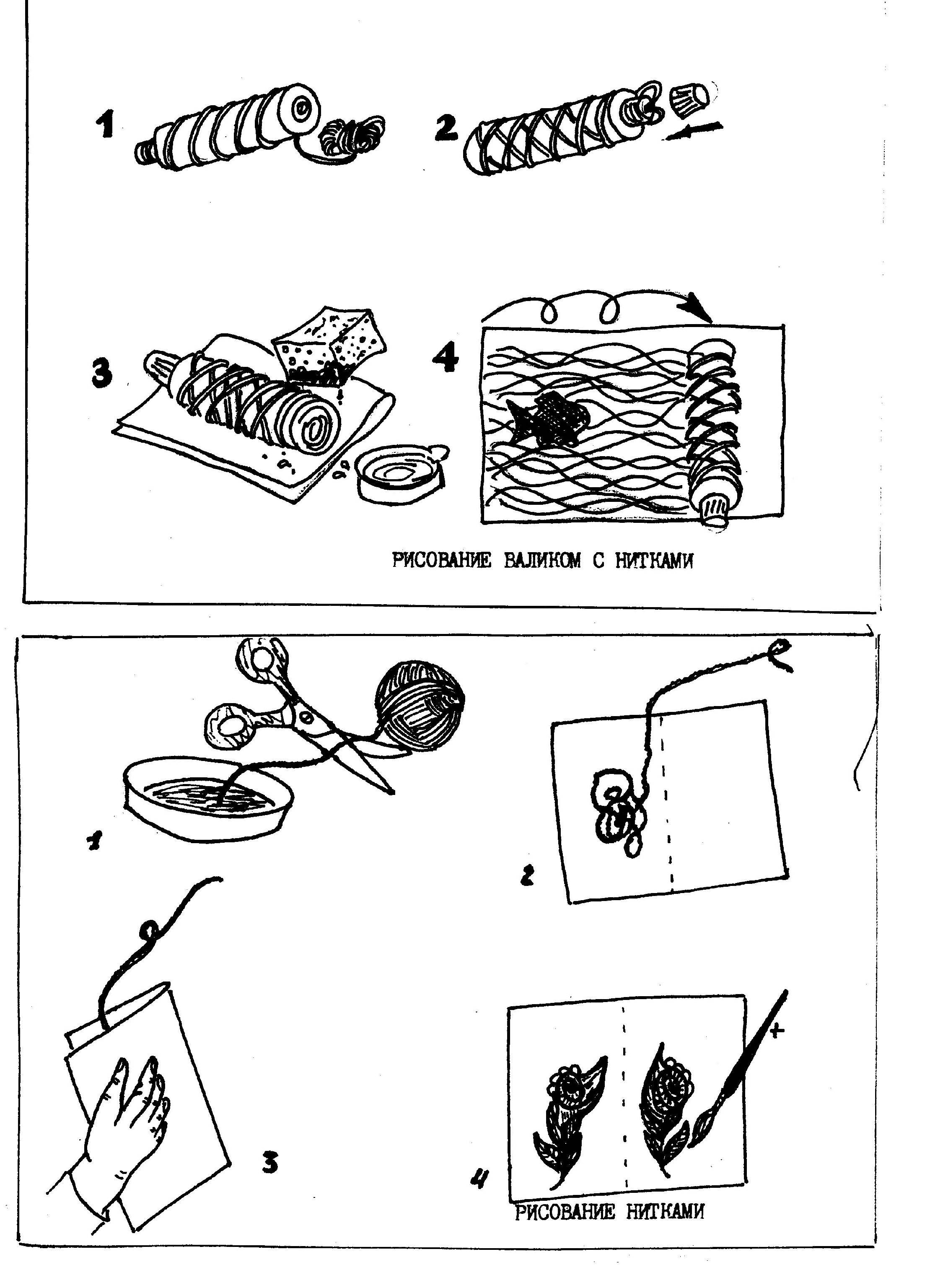 Кляксография.Да, действительно старшие дошкольники знают и умеют многое. Но не всегда могут выразить то, что знают. Помогите им:  наготове множество разнообразных приемов, с помощью которых дети смогут самовыразиться. Ведь самовыражение это главное 